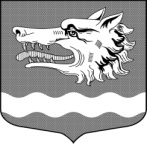 СОВЕТ ДЕПУТАТОВ МУНИЦИПАЛЬНОГО ОБРАЗОВАНИЯРаздольевское сельское поселение муниципального образования                   Приозерский муниципальный район Ленинградской областиРЕШЕНИЕ07 сентября 2021 года                                                                          № 125О внесении изменений и дополнений в решение Совета депутатов от 21.05.2020 года № 46 «Об утверждении Порядка организации и проведения публичных слушаний в МО Раздольевское сельское поселение МО Приозерский муниципальный район Ленинградской области»       В соответствии со статьей 28 Федерального закона от 06.10.2003 № 131-ФЗ «Об общих принципах организации местного самоуправления в Российской Федерации», иными федеральными законами, с Уставом муниципального образования Раздольевское сельское поселение муниципального образования Приозерский муниципальный район Ленинградской области, Совет депутатов муниципального образования Раздольевское сельское поселение муниципального образования Приозерский муниципальный район Ленинградской области (далее - Совет депутатов) РЕШИЛ:1. Внести изменения и дополнения в Приложение № 1 к решению Совета депутатов от 21.05.2020 года № 46 «Об утверждении Порядка организации и проведения публичных слушаний в МО Раздольевское сельское поселение МО Приозерский муниципальный район Ленинградской области»1.1. Часть 10 Приложения № 1 «Порядок организации и проведения публичных слушаний в муниципальном образовании Раздольевское сельское поселение муниципального образования Приозерский муниципальный район Ленинградской области» читать в новой редакции (Приложение № 1)2. Настоящее решение вступает в силу после его официального опубликования в средствах массовой информации, подлежит размещению в сети Интернет на официальном сайте администрации МО Раздольевское сельское поселение МО Приозерский муниципальный район Ленинградской области по адресу www.раздольевское.рф.Глава муниципального образованияРаздольевское сельское поселение                                              А.В. Долгов                                                            С приложением можно ознакомиться на сайте раздольевское.рф